SPECYFIKACJA 
ISTOTNYCH WARUNKÓW ZAMÓWIENIAna:„Sukcesywny  zakup  paliw  płynnych do pojazdów i sprzętu będących w dyspozycji Zarządu Dróg Powiatowych w Ożarowie Mazowieckim”Zawartość: rozdziały I – II – 30 ponumerowanych strony i rozdział III – 6 ponumerowanych stron.Rozdział I	-	Instrukcja Rozdział II	-	Formularz oferty wraz z załączonymi formularzami (Nr 1 ÷ 6 )Rozdział III	-	Projekt umowy.Tryb:	przetarg nieograniczony nr Zp -1/2016Rozdział I – INSTRUKCJAart. 1.ZAMAWIAJĄCY.Zarząd Dróg Powiatowych w Ożarowie Mazowieckim, ul. Poznańska 300, 05 – 850 Ożarów Mazowiecki NIP: 118 – 14 – 20 – 774, REGON: 014900974, zaprasza do ubiegania się o zamówienie publiczne, prowadzone w trybie przetargu nieograniczonego nr ZP - 1/2016 na sukcesywny  zakup  paliw płynnych do pojazdów i sprzętu będących w dyspozycji Zarządu Dróg Powiatowych w Ożarowie Mazowieckimart. 2.INFORMACJE OGÓLNE§ 1.Podstawa prawna.Ustawa z dnia 29 stycznia 2004 r. Prawo zamówień publicznych, opublikowana w Dz. U. z 2015 r, poz. 2164 z późniejszymi zmianami, zwana dalej ustawą, wraz z aktami wykonawczymi do tej ustawy.Tryb zamówienia publicznego – przetarg nieograniczony.§ 2.Dopuszczenie wykonawcy do udziału w przetargu nieograniczonym.Wykonawcy mogą wspólnie ubiegać się o udzielenie zamówienia.W takim przypadku, wykonawcy ustanawiają pełnomocnika do reprezentowania ich w postępowaniu o udzielenie zamówienia albo reprezentowania w postępowaniu i zawarcia umowy w sprawie zamówienia publicznego,Przepisy dotyczące wykonawcy stosuje się odpowiednio do wykonawców, o których mowa w ust. 1.W przypadku, gdy wykonawca uczestniczy w więcej niż jednej ofercie, oferty takiego wykonawcy zostaną odrzucone.art. 3.PRZEDMIOT ZAMÓWIENIA§ 1Opis przedmiotu zamówienia. CPV 09132100 – 4 – benzyna bezołowiowa, 09134100 – 8 – olej napędowy 09134220 – 5 paliwa do silników dieslaPrzedmiotem zamówienia jest bezgotówkowa sprzedaż paliw płynnych przy użyciu kart flotowych, do samochodów służbowych, środków transportu, sprzętu i maszyn do robót drogowych będących w dyspozycji zamawiającego zgodnie z bieżącymi potrzebami tj.:- pięć samochody osobowe,- trzy samochody dostawcze,- jeden samochód ciężarowy,- cztery ciągniki rolnicze,- dwie koparko-ładowarki,- inny sprzęt silnikowy do robót drogowych będący w dyspozycji ZDP w Ożarowie MazowieckimPrzewidywany roczny zakup paliw:etyliny bezołowiowej Pb95 (wg PN – EN 228:1999) – 7 500 lpaliwo do silników diesla  (wg PN-EN 590) – 38 000 lOkreślone ilości są szacunkowe i mogą ulec zmianie w trakcie realizacji zamówienia.Zakup paliwa odbywać się będzie sukcesywnie, wg aktualnych potrzeb zamawiającego, poprzez:Tankowanie przez upoważnionych przez zamawiającego kierowców na stacji paliw wykonawcy do zbiorników pojazdów o numerach rejestracyjnych wskazanych przez zamawiającego,Tankowania do kanistrów dla potrzeb drobnego sprzętu, maszyn i narzędzi będącego w dyspozycji ZDP w Ożarowie Mazowieckim. Każde tankowanie paliwa będzie wpisywane przez kierowcę do zestawienia miesięcznego tankowania pojazdu służbowego.Sprzedawane przez wykonawcę paliwa muszą spełniać:Wymagania określone w Rozporządzeniu Ministra Gospodarki z dnia 9 grudnia 2008 r. w sprawie wymagań jakościowych dla paliw ciekłych (Dz. U. z 2008 r., Nr 221, poz. 1441),Wymagań aktualnych edycji Polskich Norm: dla benzyny bezołowiowej Pb95: PN-EN 228, dla paliwo do silników diesla PN:PN-EN 590.Wykonawca zapewni ciągłość sprzedaży asortymentu paliw wymienionych w ust. 2.Ze względu na specyfikę zadań ciążących na Zamawiającym wykonawca musi dysponować minimum trzema (3) stacjami paliw w granicach administracyjnych Powiatu Warszawskiego Zachodniego w tym jedną (1) stacją w obrębie 7 km od siedziby Zamawiającego (Zarząd Dróg Powiatowych w Ożarowie Mazowieckim ul. Poznańska 300 Ożarów Mazowiecki).Stacje Paliw muszą być czynna całodobowo, 7 dni w tygodniu.Pozostałe informacje dotyczące wykonania zamówienia zostały zawarte w projekcie umowy, stanowiącym załącznik do niniejszej SIWZ.Ewentualne zapytania dotyczące przedmiotu zamówienia prosimy kierować bezpośrednio do Zamawiającego na adres podany w art. 5. § 3 ust. 3. niniejszej Specyfikacji.Zamawiający informuje, że nie dopuszcza składania ofert częściowych. Zamawiający nie dopuszcza składania ofert przewidujących odmienny sposób wykonania zamówienia (oferta wariantowa).§ 2.Termin wykonania zamówienia,.Wymagany termin realizacji przedmiotu zamówienia – do 31.12.2016 r. art. 4.OPIS WARUNKÓW UDZIAŁU W POSTĘPOWANIU ORAZ WYKAZ OŚWIADCZEŃ LUB DOKUMENTÓW JAKIE MAJĄ DOSTARCZYĆ WYKONAWCY W CELU POTWIERDZENIA SPEŁNIANIA WARUNKÓW UDZIAŁU W POSTĘPOWANIU§ 1Warunki udziału w postępowaniu oraz opis sposobu dokonywania oceny spełniania tych warunkówO udzielenie niniejszego zamówienia mogą ubiegać się wykonawcy, którzy spełniają warunki określone w art. 22 ust. 1 ustawy.Opis sposobu dokonania oceny spełniania warunków określonych w art. 22 ustawy oraz warunków szczegółowych określonych w niniejszym paragrafie – ust. 3 nastąpi na podstawie przedstawionych przez Wykonawcę dokumentów i oświadczeń, o których mowa w § 2 niniejszego artykułu.O udzielenie zamówienia mogą ubiegać się wykonawcy, którzy spełniają warunki dotyczące:posiadania uprawnień do wykonywania określonej działalności lub czynności, jeżeli przepisy prawa nakładają obowiązek ich posiadania;wykonawca wykaże, że posiada koncesję na obrót paliwami ciekłymi.posiadania wiedzy i doświadczenia;dysponowania odpowiednim potencjałem technicznym oraz osobami zdolnymi do wykonania zamówienia;Wykonawca dysponuje minimum trzema (3) stacjami paliw w granicach administracyjnych Powiatu Warszawskiego Zachodniego w tym jedną (1) stacją w obrębie  od siedziby Zamawiającego (Zarząd Dróg Powiatowych w Ożarowie Mazowieckim ul. Poznańska 300 Ożarów Mazowiecki).sytuacji ekonomicznej i finansowej.4. Wykonawca może polegać na wiedzy i doświadczeniu, potencjale technicznym, osobach zdolnych do wykonania zamówienia, zdolnościach finansowych lub ekonomicznych innych podmiotów, niezależnie od charakteru prawnego łączących go z nimi stosunków. Wykonawca w takiej sytuacji zobowiązany jest udowodnić zamawiającemu, iż będzie dysponował tymi zasobami w trakcie realizacji zamówienia, w szczególności przedstawiając w tym celu pisemne zobowiązanie tych podmiotów do oddania mu do dyspozycji niezbędnych zasobów na okres korzystania z nich przy wykonywaniu zamówienia. 5. Opis sposobu dokonania oceny spełnienia warunków wymaganych od wykonawców nastąpi na podstawie dokumentów złożonych przez wykonawców i oparty będzie na zasadzie TAK/NIE (spełnia /nie spełnia).6. Z postępowania o udzielenie zamówienia wyklucza się wykonawców, z przyczyn określonych w art. 24 ustawy.7. Ofertę wykonawcy wykluczonego uznaje się za odrzuconą.§ 2Wykaz oświadczeń lub dokumentów, jakie mają dostarczyć wykonawcy w celu potwierdzenia spełniania warunków udziału w postępowaniuW celu wykazania spełniania przez wykonawcę warunków, o których mowa w art. 22 ust. 1 ustawy Zamawiający żąda przedłożenia wraz z ofertą następujących oświadczeń lub dokumentów :Formularz nr 1 – oświadczenie o spełnianiu warunków udziału w postępowaniu. Do formularza nr 1 Wykonawca dołączy dokument wskazujący, że Wykonawca posiada koncesję na obrót paliwami ciekłymi.Formularz nr 2 – oświadczenie o dysponowaniu minimum trzema (3) stacjami paliw w granicach administracyjnych Powiatu Warszawskiego Zachodniego w tym jedną (1) stacją w obrębie  od siedziby Zamawiającego (Zarząd Dróg Powiatowych w Ożarowie Mazowieckim ul. Poznańska 300 Ożarów Mazowiecki).W przypadku, gdy wykonawca będzie polegał na wiedzy i doświadczeniu, potencjale technicznym, osobach zdolnych do wykonania zamówienia, zdolnościach finansowych lub ekonomicznych innych podmiotów, niezależnie od charakteru prawnego łączących go z nimi stosunków, zobowiązany jest udowodnić zamawiającemu, iż będzie dysponował tymi zasobami w trakcie realizacji przedmiotu zamówienia, w szczególności przedstawiając w tym celu pisemne zobowiązanie tych podmiotów do oddania mu do dyspozycji niezbędnych zasobów na okres korzystania z nich przy wykonywaniu zamówienia.W celu wykazania braku podstaw do wykluczenia z postępowania o udzielenie zamówienia wykonawcy w okolicznościach, o których mowa w art. 24 ust. 1 ustawy Zamawiający żąda:Formularz nr 3 - oświadczenie o braku podstaw do wykluczenia.Do formularza nr 3 Wykonawca zobowiązany jest załączyć: aktualny odpis z właściwego rejestru lub z centralnej ewidencji i informacji o działalności gospodarczej, jeżeli odrębne przepisy wymagają wpisu do rejestru lub ewidencji, w celu wykazania braku podstaw do wykluczenia w oparciu o art. 24 ust. 1 pkt 2 ustawy, wystawionego nie wcześniej niż 6 miesięcy przed upływem terminu składania ofert,2) W celu wykazania braku podstaw do wykluczenia z postępowania o udzielenie zamówienia wykonawcy w okolicznościach, o których mowa w art. 24 ust. 2 pkt 5 ustawy Zamawiający żąda złożenia listy podmiotów należących do tej samej grupy kapitałowej w rozumieniu ustawy z dnia 16 lutego 2007 r. o ochronie konkurencji i konsumentów (Dz. U.  50, poz. 331  późn. zm.) lub informacji o tym, że Wykonawca nie należy do grupy kapitałowej - Formularz nr 6 – informacja dot. grupy kapitałowej.Ponadto Wykonawca złoży: pełnomocnictwo do reprezentowania wykonawcy w niniejszym postępowaniu oraz do podpisania umowy (o ile nie wynika z dokumentów rejestracyjnych); pełnomocnictwo musi być podpisane przez osoby uprawnione do reprezentowania wykonawcy (podpisy i pieczęcie oryginalne) lub mieć postać aktu notarialnego, albo notarialnie potwierdzonej kopii.Jeżeli wykonawca zamierza powierzyć podwykonawcom określony zakres zamówienia, musi to wykazać na Formularzu nr 4 . Wykonawca wykonujący zamówienie wyłącznie siłami własnymi nie dołącza niniejszego formularza.Formularz Nr 5  – kalkulacja średniej ceny jednostkowej netto  Zaleca się dołączenie do ofert n/w dokumentów i oświadczeń:zaakceptowany, wstępnie podpisany przez osoby uprawnione/osobę uprawnioną do reprezentowania wykonawcy wzór umowy,Formularz nr 7  – sporządzone przez Wykonawcę szczegółowe zestawienie (spis) wszystkich oświadczeń i dokumentów itp.6. Wszystkie dokumenty muszą być sporządzone w języku polskim. Dokumenty lub ich kserokopie sporządzane w innym języku muszą być przetłumaczone na język polski, i potwierdzone przez Wykonawcę.§ 3Informacje dotyczące konsorcjumW przypadku, gdy ofertę składa konsorcjum (w tym spółka cywilna):do oferty należy dołączyć pełnomocnictwo, dla pełnomocnika do reprezentowania wykonawców występujących wspólnie w postępowaniu o udzielenie zamówienia albo reprezentowania w postępowaniu i do zawarcia umowy w sprawie zamówienia publicznego. Pełnomocnictwo musi jednoznacznie wynikać z umowy lub z innej czynności prawnej, mieć formę pisemną, musi w swej treści zawierać wskazanie niniejszego postępowania. Pełnomocnictwo musi być załączone w oryginale i podpisane przez uprawnionych, w świetle dokumentów rejestracyjnych, przedstawicieli wykonawców lub mieć postać aktu notarialnego albo notarialnie potwierdzonej kopii. Wszelka korespondencja prowadzona będzie z pełnomocnikiem.Spółka cywilna dołącza ww. pełnomocnictwo lub dokument, z którego wynika ww. pełnomocnictwo: poświadczone za zgodność z oryginałem kopię umowy spółki cywilnej lub uchwałę.Konsorcjum dołącza ww. pełnomocnictwo lub poświadczoną za zgodność z oryginałem kopię umowy regulującej współpracę konsorcjum, z której wynika ustanowione pełnomocnictwo.Formularz oferty podpisuje pełnomocnik lub wszyscy członkowie konsorcjum. Na pierwszej stronie formularza oferty należy wpisać informacje dotyczące wszystkich członków konsorcjum.Formularz nr 1– podpisuje pełnomocnik konsorcjum lub wszyscy członkowie konsorcjumFormularz nr 3 - podpisuje pełnomocnik konsorcjum lub wszyscy członkowie konsorcjum.Załączniki do Formularza nr 3  (dokumenty wymienione w art. 4 § 2 ust. 3 pkt 1) obowiązują każdego z członków konsorcjum oddzielnie. Każdy z członków konsorcjum musi złożyć komplet ww. załączników do Formularza nr 3 , podpisanych/poświadczonych za zgodność z oryginałem przez pełnomocnika konsorcjum lub wszystkich członków konsorcjum.Formularz nr 6 podpisuje pełnomocnik konsorcjum lub wszyscy członkowie konsorcjumFormularz nr 6 obowiązuje każdego z członków konsorcjum oddzielnie. Każdy z członków konsorcjum musi złożyć informację dot. grupy kapitałowej, podpisaną przez pełnomocnika konsorcjum lub wszystkich członków konsorcjum.Formularz nr 4 , Formularz nr 5 , Formularz 7 - podpisuje pełnomocnik konsorcjum lub wszyscy członkowie konsorcjum i dotyczy całego konsorcjum.§ 4Ogólne warunki składania ofert przez konsorcjaWykonawcy występujący wspólnie ponoszą solidarną odpowiedzialność za niewykonanie lub nienależyte wykonanie zamówienia.Oferta złożona przez konsorcjum musi spełniać następujące dodatkowe wymogi:Należy załączyć pełnomocnictwo dla reprezentowania konsorcjum, zgodnie z § 3 pkt 1 niniejszego artykułu; pełnomocnictwo musi w swej treści zawierać wskazanie niniejszego postępowania. Spółka cywilna dołącza ww. pełnomocnictwo lub dokument, z którego wynika ww. pełnomocnictwo np. poświadczoną za zgodność z oryginałem kopię umowy spółki cywilnej lub uchwałę.Konsorcjum dołącza ww. pełnomocnictwo lub poświadczoną za zgodność z oryginałem kopię umowy regulującej współpracę konsorcjum, z której wynika ustanowione pełnomocnictwo.Oferta podpisana przez pełnomocnika musi być prawnie wiążąca, łącznie i z osobna dla wszystkich podmiotów składających ofertę.Pełnomocnik będzie upoważniony do zaciągania zobowiązań w imieniu i na rzecz każdego i wszystkich podmiotów składających wspólną ofertę.Realizacja całości kontraktu, łącznie z płatnościami będzie dokonywana wyłącznie przez pełnomocnika reprezentującego podmioty występujące wspólnie.Wszystkie podmioty składającą wspólną ofertę będą odpowiedzialne na zasadach określonych w Kodeksie cywilnym.Spełniać wszystkie wymagania odnośnie uprawnień do uczestnictwa w przetargu.Zawierać wszystkie informacje dla każdego z podmiotów oraz dla konsorcjum, zgodnie ze Specyfikacją.§ 5Wykonawcy zagraniczniJeżeli wykonawca ma siedzibę lub miejsce zamieszkania poza terytorium Rzeczypospolitej Polskiej, zamiast dokumentów o których mowa w § 2 ust. 3 pkt 1 składa dokument lub dokumenty wystawione w kraju, w którym ma siedzibę lub miejsce zamieszkania potwierdzające odpowiednio, że:nie otwarto jego likwidacji ani nie ogłoszono upadłości,Dokument, o którym mowa w ust. 1  powinien być wystawiony nie wcześniej niż 6 miesięcy przed upływem terminu składania ofert. Jeżeli w miejscu zamieszkania osoby lub w kraju, w którym wykonawca ma siedzibę lub miejsce zamieszkania, nie wydaje się dokumentów, o których mowa w ust. 1 zastępuje się je dokumentem zawierającym oświadczenie złożone przed notariuszem, właściwym organem sądowym, administracyjnym, albo organem samorządu zawodowego lub gospodarczego odpowiednio miejsca zamieszkania osoby lub kraju, w którym wykonawca ma siedzibę lub miejsce zamieszkania. Przepis ust. 2 stosuje się odpowiednio.W przypadku wątpliwości co do treści dokumentu złożonego przez wykonawcę mającego siedzibę lub miejsce zamieszkania poza terytorium Rzeczypospolitej Polskiej, zamawiający może zwrócić się do właściwych organów miejsca zamieszkania osoby lub kraju, w którym wykonawca ma siedzibę lub miejsce zamieszkania, z wnioskiem o udzielenie niezbędnych informacji dotyczących przedłożonego dokumentu.§ 6
Forma dokumentówDokumenty są składane w oryginale lub kopii poświadczonej za zgodność z oryginałem przez wykonawcę, z zastrzeżeniem pełnomocnictw, określonych w niniejszej SIWZ, których treść i forma muszą być zgodne z odpowiednimi zapisami niniejszego artykułu.Zamawiający może żądać przedstawienia oryginału lub notarialnie poświadczonej kopii dokumentu wyłącznie wtedy, gdy złożona przez wykonawcę kopia dokumentu jest nieczytelna lub budzi wątpliwości co do jej prawdziwości.Dokumenty sporządzone w języku obcym są składane wraz z tłumaczeniem na język polski. Tłumaczenie nie jest wymagane, jeżeli zamawiający wyraził zgodę, o której mowa w art. 9 ust. 3 ustawy.art. 5.INFORMACJĘ O SPOSOBIE POROZUMIEWANIA SIĘ ZAMAWIAJĄCEGO Z WYKONAWCAMI ORAZ PRZEKAZYWANIA OŚWIADCZEŃ I DOKUMENTÓW.§ 1.Wyjaśnienie dokumentów składających się na specyfikację istotnych 
warunków zamówienia.Zawartość Specyfikacji istotnych warunków zamówienia, zwanej dalej Specyfikacją lub SIWZ.Rozdział  I		-	Instrukcja 	Rozdział  II	-    Formularz oferty wraz z załączonymi formularzami (Nr 1 – 7 )	Rozdział III		- 	Projekt umowy Wykonawcy otrzymują po jednym egzemplarzu (komplecie) dokumentów. Treść wszystkich dokumentów należy odczytywać wraz ze wszystkimi uzupełnieniami i zmianami wprowadzonymi na podstawie ustaleń niniejszego paragrafu.Wyjaśnienia dotyczące Specyfikacji.Wykonawcom zaleca się dokładne przestudiowanie treści Specyfikacji. Przed upływem terminu składania ofert każdy wykonawca ma prawo zwrócić się do zamawiającego o wyjaśnienie treści SIWZ. Pytania powinny być skierowane na piśmie pod adresem zamawiającego podanym w § 3 ust. 3 niniejszego artykułu.Zamawiający udzieli odpowiedzi, z podaniem treści pytania lecz bez ujawnienia jego źródła. Zamawiający udzieli wyjaśnień na pytania wykonawców, które otrzyma w formie pisemnej lub faxem pod warunkiem, że wniosek wyjaśnienie treści specyfikacji istotnych warunków zamówienia wpłynął do zamawiającego nie później niż do końca dnia, w którym upływa połowa wyznaczonego terminu składania ofert. Zmiany w treści Specyfikacji.W uzasadnionych przypadkach zamawiający może przed upływem terminu składania ofert zmienić treść specyfikacji istotnych warunków zamówienia. Dokonaną zmianę specyfikacji zamawiający przekaże niezwłocznie wszystkim wykonawcom, którym przekazano specyfikację istotnych warunków zamówienia i zamieści na stronie internetowej, na której jest udostępniona Specyfikacja.Każda taka modyfikacja będzie stanowić treść Specyfikacji, zgodnie z zapisami niniejszego paragrafu. Jeżeli zmiana treści specyfikacji istotnych warunków zamówienia prowadzi do zmiany treści ogłoszenia o zamówieniu, zamawiający zamieści ogłoszenie o zmianie ogłoszenia w Biuletynie Zamówień Publicznych.Zamawiający po zamieszczeniu zmiany treści ogłoszenia o zamówieniu w Biuletynie Zamówień Publicznych zamieści informację o zmianach w swojej siedzibie - na tablicy ogłoszeń oraz na stronie internetowej www.zdp.pwz.pl.Jeżeli w wyniku zmiany treści specyfikacji istotnych warunków zamówienia nieprowadzącej do zmiany treści ogłoszenia o zamówieniu jest niezbędny dodatkowy czas na wprowadzenie zmian w ofertach, zamawiający przedłuży termin składania ofert i poinformuje o tym wykonawców, którym przekazał specyfikację istotnych warunków zamówienia, oraz na stronie internetowej, na której jest udostępniona Specyfikacja.Zamawiający nie przewiduje zebrania wykonawców. § 2.Forma porozumiewania sięW postępowaniach o udzielenie zamówienia, oświadczenia, zawiadomienia oraz informacje zamawiający i wykonawcy przekazują pisemnie lub faxem. § 3.Osoba uprawniona do porozumiewania się z wykonawcami.Osoby uprawnione do porozumiewania się z wykonawcami:Tomasz Szczepaniak - tel. (0 22) 722 13 80,Z osobami wymienionymi w ust. 1 można kontaktować się w dni robocze w godzinach 9.00 - 15.00 telefonicznie lub osobiście w siedzibie zamawiającego: określonej w ust. 3, po uprzednim telefonicznym uzgodnieniu terminu.Adres, na który należy przesyłać korespondencję:Zarząd Dróg Powiatowych w Ożarowie Mazowieckimul. Poznańska 300, 05 - 850 Ożarów Mazowieckifax.: 0 22 722 13 80	art. 6.WYMAGANIA DOTYCZĄCE WADIUM.§ 1Wysokość wadium i formy jego wniesieniaKażda oferta musi być zabezpieczona wadium na cały okres związania ofertą, w wysokości: 5000 zł (słownie: pięć tysięcy zł) lub równowartość tej kwoty wg średniego kursu NBP z dnia wniesienia wadium.Z postępowania o udzielenie zamówienia zostanie wykluczony Wykonawca, który nie wniesie wadium.Wadium może być wniesione w następujących formach:pieniądzu,poręczeniach bankowych lub poręczeniach spółdzielczej kasy oszczędnościowo-kredytowej, z tym że poręczenie kasy jest zawsze poręczeniem pieniężnym,gwarancjach bankowych,gwarancjach ubezpieczeniowych,poręczeniach udzielanych przez podmioty, o których mowa w art. 6 b ust. 5 pkt 2 ustawy z dnia 9 listopada 2000 r. o utworzeniu Polskiej Agencji Rozwoju Przedsiębiorczości (Dz.U. Nr 109, poz. 1158, z późn. zm.).Wadium wnoszone w pieniądzu wnosi się wyłącznie przelewem na rachunek bankowy wskazany przez zamawiającego. Getin Noble Bank S.A. 06156000132619704530000001 z podaniem numeru przetargu. Nie jest dopuszczalna bezpośrednia wpłata kwoty wadium np. w kasie zamawiającego lub banku.Zaleca się potwierdzenie kopi przelewu – za zgodność z oryginałem.Wadium wniesione w pieniądzu zamawiający przechowuje na rachunku bankowym. Wadium w pieniądzu należy wpłacić na konto Zamawiającego:Nr  z podaniem numeru przetargu	 (na przelewach nr rachunku należy pisać w sposób ciągły - bez spacji)Wadium wniesione przelewem na konto uznane będzie za wniesione w terminie, jeżeli przed terminem składania ofert konto zamawiającego będzie uznane kwotą wadium.§ 2Zwrot, ponowne wniesienie i zatrzymanie wadiumZamawiający zwraca wadium wszystkim wykonawcom niezwłocznie po wyborze oferty najkorzystniejszej lub unieważnieniu postępowania, z wyjątkiem wykonawcy, którego oferta została wybrana jako najkorzystniejsza, z zastrzeżeniem ust. 6.Wykonawcy, którego oferta została wybrana jako najkorzystniejsza, zamawiający zwraca wadium niezwłocznie po zawarciu umowy w sprawie zamówienia publicznego oraz wniesieniu zabezpieczenia należytego wykonania umowy, jeżeli jego wniesienia żądano.Zamawiający zwraca niezwłocznie wadium, na wniosek wykonawcy, który wycofał ofertę przed upływem terminu składania ofert.Zamawiający żąda ponownego wniesienia wadium przez wykonawcę, któremu zwrócono wadium na podstawie ust. 1, jeżeli w wyniku rozstrzygnięcia odwołania jego oferta została wybrana jako najkorzystniejsza. Wykonawca wnosi wadium w terminie określonym przez Zamawiającego. Jeżeli wadium wniesiono w pieniądzu, zamawiający zwraca je wraz z odsetkami wynikającymi w umowy rachunku bankowego, na którym było ono przechowywane, pomniejszone o koszty prowadzenia rachunku bankowego oraz prowizji bankowej za przelew pieniędzy na rachunek bankowy wskazany przez wykonawcę. Zamawiający zatrzymuje wadium wraz z odsetkami, jeżeli wykonawca w odpowiedzi na wezwanie, o którym mowa w art. 26 ust. 3 Ustawy, z przyczyn leżących po jego stronie, nie złożył dokumentów lub oświadczeń określonych, o których mowa w art. 25 ust. 1, pełnomocnictw, listy podmiotów należących do grupy kapitałowej, o której mowa w art. 24 ust. 2 pkt. 5, lub informacji o tym, że nie należy do grupy kapitałowej, lub nie wyraził zgody na poprawienie omyłki, o której mowa w art. 87 ust. 2 pkt. 3, co powodowało brak możliwości wybrania oferty złożonej przez wykonawcę jako najkorzystniejszej (art. 46 ust. 4a Ustawy).Zamawiający, zatrzymuje wadium wraz z odsetkami jeżeli wykonawca, którego oferta została wybrana (art. 46 ust. 5 Ustawy):odmówił podpisania umowy w sprawie zamówienia publicznego na warunkach określonych w ofercie,nie wniósł wymaganego zabezpieczenia należytego wykonania umowy,zawarcie umowy w sprawie zamówienia publicznego stało się niemożliwe z przyczyn leżących po stronie wykonawcy.art. 7.TERMIN ZWIĄZANIA OFERTĄ Termin związania ofertą wynosi 30 dni. Bieg terminu związania ofertą rozpoczyna się wraz z upływem terminu składania ofert. art. 8.CENA OFERTY§ 1.Opis sposobu obliczenia ceny ofertyZamawiający zamieścił w formularzu oferty poniższą tabelęCeną wyjściową do skalkulowania ceny oferty jest średnia cena jednostkowa (pomniejszona o upust) poszczególnych rodzajów paliw, z trzech ostatnich miesięcy (Formularz Nr 5 ).Wykonawca wypełni tabelę w następujący sposób:do kolumny 4 wpisuje cenę jednostkową netto benzyny bezołowiowej 95 i paliwa do silników diesla uwzględniając upust,mnoży cenę jednostkową przez ilość paliwa określoną w kolumnie 3 i otrzymany wynik wpisuje do kolumny 5,w kolumnie 6 dokonuje  wyliczenia podatku VAT od wartości netto,kolumna 7 jest sumą wartości z kolumny 5 i 6 – wartość bruttoDo oceny ofert przyjmowane są ceny brutto.Ceny jednostkowe określone w tabeli powinny być ustalone na warunkach „loco-stacji-paliw”Przez cenę jednostkową netto benzyny bezołowiowej 95 i paliwa do silników diesla rozumie się średnią cenę cennikową (tj. cenę z dystrybutora) wyliczoną jako średnia cena jednostkowa poszczególnych rodzajów paliw z trzech ostatnich miesięcy, pomniejszona o upust (tj. wysokość procentu o jaką wykonawca pomniejszy cenę cennikową) dla zamawiającego, do obliczenia ceny należy przyjąć cenę obowiązującą na stacji paliw, na której będzie realizowane zamówienia (tj. zlokalizowanej w promieniu  od siedziby zamawiającego)Upust będzie stały w całym okresie obowiązywania umowy.Podane w formularzu ofertowym łączne ceny służą porównaniu i ocenie złożonych ofert.Rozliczenia między wykonawcą i zamawiającym będą prowadzone z złotych polskich.Cena łączna oferty musi być podana jako cena brutto. Cena brutto musi uwzględniać obowiązujący VAT (23%). Wyniki działań arytmetycznych powyżej dwóch miejsc po przecinku zaokrąglić: do cyfry 4 włącznie – w dół, od cyfry 5 w górę.§ 2.Informacje dotyczące walut w jakich mogą być prowadzone rozliczenia. Wszelkie ceny, podane w ofercie i innych dokumentach sporządzanych przez wykonawcę, muszą być wyrażone w złotych polskich.Wszelkie przyszłe rozliczenia między zamawiającym a wykonawcą dokonywane będą w złotych polskich.art. 9OPIS KRYTERIÓW I SPOSÓB OCENY OFERT Kryterium wyboru ofert oraz jego waga.1.	Przy wyborze oferty Zamawiający będzie się kierował następującym kryterium:cena -100%Kryterium temu zostaje przypisana maksymalna liczba 100 punktów. Ilość punktów poszczególnym ofertom za kryterium, przyznawana będzie według poniższej zasady:Cena - C - waga - 100 %Oferta o najniższej cenie					Co = 100 pkt.Pozostałe oferty - ilość punktów wyliczona wg wzoru :C	=	cena najniższa x 100			cena oferty badanejCena oferty – cena brutto z formularza oferty.W celu wyboru najkorzystniejszej oferty komisja przetargowa będzie się posługiwała następującym wzorem:Won = C x 100 % 	gdzie:  	C	- ilość punktów za cenę oferty100 %		- waga kryterium cenyWon		- wskaźnik oceny ofertyZamówienie zostanie udzielone wykonawcy, którego oferta uzyska największą ilość punktówart. 10OPIS SPOSOBU PRZYGOTOWANIA OFERT .§ 1.Przygotowanie ofertOferta musi być sporządzona z zachowaniem formy pisemnej, czytelnie, w języku polskim (patrz art. 4 § 4 ust. 2 SIWZ), na maszynie, komputerze lub nieścieralnym atramentem oraz podpisana przez osobę/osoby upoważnione do reprezentowania wykonawcy.Jeżeli z załączonych dokumentów, określających sposób reprezentowania wykonawcy wynika, że do reprezentowania wykonawcy, konieczne są podpisy łącznie dwóch lub więcej osób brak jednego z tych podpisów spowoduje odrzucenie oferty.Jeżeli w niniejszej SIWZ zamieszczony został zapis o konieczności złożenia podpisu przez osoby upoważnione do reprezentowania wykonawcy, należy składać podpisy w sposób umożliwiający identyfikację podpisującego np. łącznie z pieczęciami imiennymi i firmowymi.Jeżeli zamieszczony został zapis o konieczności złożenia parafy przez osobę/osoby upoważnione do reprezentowania wykonawcy, składania oświadczeń woli w imieniu wykonawcy itp., należy składać parafy (skrócone podpisy) zgodnie z zapisem ust. 2, pieczątki imienne i firmowe nie są wówczas konieczne.Wykonawca ma prawo złożyć tylko jedną ofertę obejmującą całość zamówienia.Ofertę należy sporządzić zgodnie z załączonym do specyfikacji formularzem oferty - opracowanych przez zamawiającego, stanowiącym rozdział II Specyfikacji, zgodnie z wymaganiami określonymi w dziale I Specyfikacji istotnych warunków zamówienia - Instrukcji. Wykonawca wypełnia miejsca formularza oferty, stanowiącego rozdział II Specyfikacji, dotyczące części, na którą składa ofertę.Do formularza oferty należy załączyć wszystkie oświadczenia oraz dokumenty, wymagane postanowieniami specyfikacji - w formie określonej w specyfikacji.W przypadku, gdy wykonawca do oferty, załączy kopię jakiegoś dokumentu, ostatnia strona tej kopii musi być potwierdzona za zgodność z oryginałem przez osoby upoważnione do reprezentowania wykonawcy w sposób umożliwiający identyfikację podpisującego np. wraz z pieczęciami imiennymi.Wykonawca jest zobowiązany dostarczyć na żądanie Zamawiającego oryginał lub notarialnie potwierdzoną kopię dokumentu, w przypadku, gdy przedstawiona przez Wykonawcę kopia dokumentu jest nieczytelna lub budzi wątpliwości, co do jej prawdziwości, a Zamawiający nie może sprawdzić jej prawdziwości w inny sposób.Zaleca się parafowanie wszystkich stron/kartek oferty przez osoby upoważnione do reprezentowania wykonawcy.Projekt umowy musi być parafowane na każdej stronie przez osoby upoważnione do reprezentowania wykonawcy, a na ostatniej stronie podpisany przez osoby upoważnione do reprezentowania wykonawcy.Strona tytułowa kosztorysu ofertowego musi być podpisana przez osoby upoważnione do reprezentowania wykonawcy. Pozostałe strony kosztorysu muszą być parafowane przez osoby upoważnione do reprezentowania wykonawcy.Stron pustych nie trzeba, ani parafować, ani podpisywać.Jeżeli strona jest podpisana przez osoby upoważnione do reprezentowania wykonawcy, nie trzeba tej strony dodatkowo parafować.Każda strona lub kartka oferty winna być ponumerowana – z zachowaniem ciągłości numeracji. W formularzu oferty należy podać informację dotyczącą łącznej ilości stron lub kartek całej oferty.Wszelkie poprawki lub zmiany dokonane w ofercie muszą być parafowane i datowane przez osoby upoważnione do reprezentowania wykonawcy. Wykonawcy ponoszą wszelkie koszty związane z przygotowaniem i złożeniem ofert niezależnie od wyniku postępowania.Oferta powinna być trwale zespolona (zszyta lub zbindowana). Informacje stanowiące tajemnicę przedsiębiorstwa, w rozumieniu przepisów o zwalczaniu nieuczciwej konkurencji, nie będą ujawniane innym uczestnikom postępowania, jeżeli wykonawca, nie później niż w terminie składania ofert, zastrzeże, że nie mogą one być udostępniane. Wykonawca nie może zastrzec informacji, o których mowa w art. 86 ust. 4.Wykonawca powinien zamieścić w ofercie (na odrębnej stronie) zapis informujący, które z załączonych dokumentów, nie mogą być udostępnione innym uczestnikom postępowania. § 2.Zmiana lub wycofanie ofert .W każdym momencie przed upływem terminu składania ofert każdy Wykonawca może złożyć ofertę zamienną lub wycofać się z postępowania. Powiadomienie o zmianie lub wycofaniu oferty powinno być złożone na piśmie jak określono w art. 11 § 1, tj. powiadomienie o wprowadzeniu zmian lub wycofaniu oferty musi być złożone według takich samych zasad jak składana oferta, tj. w odpowiednio oznakowanej kopercie lub innym opakowaniu odpowiednio oznakowanym. W takich przypadkach koperty lub opakowania powinny być opatrzone napisami "zmiana oferty" lub "wycofanie oferty ".Koperty oznaczone napisem „wycofanie oferty” będą otwierane w pierwszej kolejności.Żadna oferta nie może być zmieniona lub wycofana po upływie terminu składania ofert.art. 11.MIEJSCE ORAZ TERMIN SKŁADANIA I OTWARCIA OFERT§ 1Informacje o sposobie składania ofert.Składanie ofert:Opakowanie ofert.Oferty należy składać w nieprzejrzystej i szczelnie zamkniętej kopercie lub innym opakowaniu. Należy stosować jedną kopertę lub opakowanie. Na kopercie lub opakowaniu należy umieścić adres (oznakowanie) według poniższego wzoru:Miejsce i termin składania ofert pisemnych :Ofertę w zamkniętej kopercie/opakowaniu, sporządzoną zgodnie ze Specyfikacją, należy składać w sekretariacie Zarządu Dróg Powiatowych w Ożarowie Mazowieckim, ul. Poznańska 300, 05 – 850 Ożarów Mazowiecki nie później niż do dnia 02.02.2016 r. do godziny 13:00.W przypadku, gdy Wykonawca złoży ofertę korzystając z usług pocztowych 
za termin złożenia oferty zamawiający uznawać będzie datę i godzinę wpływu oferty do sekretariatu Zarządu Dróg Powiatowych w Ożarowie Mazowieckim       UWAGA: Zamawiający nie będzie honorował daty stempla pocztowego.Wykonawca otrzyma pisemne potwierdzenie złożenia oferty wraz z numerem, jakim została ona oznakowana.2.   Oferty złożone po terminie.Oferty złożone po terminie będą zwrócone składającym bez otwierania po upływie terminu przewidzianego na wniesienie protestu.§ 2.Otwarcie ofertOtwarcie ofert nastąpi w siedzibie zamawiającego w sekcji dróg Zarządu Dróg Powiatowych w Ożarowie Mazowieckim, ul. Poznańska 300, 05 – 850 Ożarów Mazowiecki w dniu 02.02.2016 r. o godzinie 13:15Do wiadomości obecnych zostaną podane: nazwa i adres (siedziba) wykonawcy, którego oferta jest otwierana, a także informacje dotyczące ceny oferty.Otwarcie ofert jest jawne. Oferty oraz wszelkie oświadczenia i dokumenty składane w trakcie postępowania są jawne, za wyjątkiem informacji stanowiących tajemnicę przedsiębiorstwa w rozumieniu przepisów o zwalczaniu nieuczciwej konkurencji, a Wykonawca składając ofertę zastrzegł w odniesieniu do tych informacji, że nie mogą być udostępniane innym uczestnikom postępowania.Dokumenty określone w ust. 3 będą udostępnione na pisemny wniosek uczestnika postępowania. Dokumenty mogą być przeglądane przez wnioskującego w obecności osoby wyznaczonej przez zamawiającego.Protokół z otwarcia ofert przekazuje się Wykonawcom, na ich pisemny wniosek.Do chwili ogłoszenia wyników przetargu nieograniczonego Zamawiający nie będzie podawał do wiadomości Wykonawców oraz osób nie związanych z procedurą przetargową żadnych informacji  wynikających z analizy ofert.art. 12.SPOSÓB OCENY OFERT § 1Zasady korekty omyłek.Zamawiający poprawia w ofercie:oczywiste omyłki pisarskie,oczywiste omyłki rachunkowe, z uwzględnieniem konsekwencji rachunkowych dokonanych poprawek,inne omyłki polegające na niezgodności oferty ze specyfikacją istotnych warunków zamówienia, niepowodujące istotnych zmian w treści oferty- niezwłocznie zawiadamiając o tym wykonawcę, którego oferta została poprawiona.Zamawiający odrzuca ofertę, jeżeli wykonawca w terminie 3 dni od dnia doręczenia zawiadomienia nie zgodził się na poprawienie omyłki, o której mowa w ust. 1 pkt 3 niniejszego paragrafu.§ 2.Wyjaśnienia dotyczące treści złożonych ofertW toku badania i oceny ofert zamawiający może żądać od wykonawców wyjaśnień dotyczących treści złożonych ofert. Niedopuszczalne jest prowadzenie między zamawiającym, a wykonawcą negocjacji dotyczących złożonej oferty oraz, z zastrzeżeniem § 1, dokonywanie jakiejkolwiek zmiany w jej treści. § 3.Odrzucenie oferty.Zamawiający odrzuci ofertę w przypadkach określonych w art. 89 ust. 1 ustawy – Prawo zamówień publicznych.Odrzuceniu oferty zamawiający zawiadomi równocześnie wszystkich wykonawców, których oferty zostały odrzucone, podając uzasadnienie faktyczne i prawne.§ 4.Unieważnienie postępowania.Zamawiający unieważni postępowanie o udzielenie zamówienia, w przypadkach określonych w art. 93 ust. 1 ustawy – Prawo zamówień publicznych.O unieważnieniu postępowania o udzielenie zamówienia zamawiający zawiadamia równocześnie wszystkich wykonawców, którzy ubiegali się o udzielenie zamówienia, podając uzasadnienie faktyczne i prawne. § 5.Wybór oferty najkorzystniejszej.Zamawiający udzieli zamówienia Wykonawcy, którego oferta odpowiada wszystkim wymaganiom przedstawionym w ustawie Prawo zamówień publicznych, SIWZ i została oceniona jako najkorzystniejsza w oparciu o podane kryterium wyboru – wskaźnik oceny oferty będzie najwyższy, z zastrzeżeniem okoliczności określonych w art. 93 ust. 1 ustawy - Prawo zamówień publicznych.art. 13.ZABEZPIECZENIE NALEŻYTEGO WYKONANIA UMOWYZamawiający nie będzie żądać wniesienia zabezpieczenia należytego wykonania umowy.art. 14.ZAWIADOMIENIE O WYNIKACH POSTEPOWANIA I ZAWARCIE UMOWY.§ 1.Powiadomienie o wynikach postępowania Niezwłocznie po wyborze najkorzystniejszej oferty Zamawiający zawiadamia wykonawców , którzy złożyli oferty o:wyborze najkorzystniejszej oferty, podając nazwę (firmę), albo imię i nazwisko, siedzibę albo adres zamieszkania  i adres wykonawcy, którego ofertę wybrano oraz uzasadnienie jej wyboru, a także nazwy (firmy), albo imiona i nazwiska, siedziby i adresy wykonawców, którzy złożyli oferty, a także punktację przyznaną ofertom w każdym kryterium oceny ofert i łączną punktację, wykonawcach, których oferty zostały odrzucone, podając uzasadnienie faktyczne i prawne,wykonawcach, którzy zostali wykluczeni z postępowania o udzielenie zamówienia, podając uzasadnienie faktyczne i prawneterminie, określonym zgodnie z art. 94ust. 1 pkt 2, po którego upływie umowa w sprawie zamówienia publicznego może być zawarta.Niezwłocznie po wyborze najkorzystniejszej oferty zamawiający zamieści informacje, o których mowa w ust. 1 pkt 1, również na stronie internetowej oraz w miejscu publicznie dostępnym w swojej siedzibie - na tablicy ogłoszeń.Niezwłocznie po zawarciu umowy w sprawie zamówienia publicznego zamawiający przekaże ogłoszenie o udzieleniu zamówienia Prezesowi Urzędu Zamówień Publicznych.§ 2.Zawarcie umowy Wybranemu wykonawcy zamawiający wskaże termin i miejsce podpisania umowy.Jeżeli wykonawca, którego oferta została wybrana, uchyla się od zawarcia umowy lub nie wnosi wymaganego zabezpieczenia należytego wykonania umowy, zamawiający wybierze ofertę najkorzystniejszą spośród pozostałych ofert, bez przeprowadzania ich ponownej oceny, chyba, że zachodzą przesłanki, o których mowa w art. 93 ust 1 ustawy – Prawo zamówień publicznych.§ 3.Istotne warunki umowy.Istotne postanowienia, które będą wprowadzone do treści umowy, określa projekt umowy, która stanowi rozdział III niniejszej specyfikacji istotnych warunków zamówienia.Wykonawca po zapoznaniu się z treścią projektu umowy, może wskazać na warunkach określonych w art. 5 § 1 specyfikacji, te postanowienia umowy, co do których ma wątpliwości lub z którymi się nie zgadza.W razie braku pisemnych uwag i zastrzeżeń Zamawiający będzie uważał, że treść umowy została akceptowana i przyjęta w całości.art. 15.ODWOŁANIA1. Środki ochrony prawnej  przysługują wykonawcy, uczestnikowi konkursu, a także innemu podmiotowi, jeżeli ma lub miał interes w uzyskaniu danego zamówienia oraz poniósł lub może ponieść szkodę w wyniku naruszenia przez zamawiającego przepisów niniejszej ustawy. 2. Środki ochrony prawnej wobec ogłoszenia o zamówieniu oraz specyfikacji istotnych warunków zamówienia przysługują również organizacjom wpisanym na listę, o której mowa w art. 154 pkt 5 ustawy. 3. Odwołanie przysługuje wyłącznie od niezgodnej z przepisami ustawy czynności zamawiającego podjętej w postępowaniu o udzielenie zamówienia lub zaniechania czynności, do której zamawiający jest zobowiązany na podstawie ustawy. 4. W niniejszym  postępowaniu odwołanie przysługuje wyłącznie wobec czynności:1) opisu sposobu dokonywania oceny spełniania warunków udziału w postępowaniu; 3) wykluczenia odwołującego z postępowania o udzielenie zamówienia; 4) odrzucenia oferty odwołującego. Ożarów Mazowiecki, dnia …/…/2016 r								................................................							ZATWIERDZAMROZDZIAŁ II  FORMULARZ OFERTY
wraz z załączonymi formularzami: Nr 1 ÷ 7 ................................................				                  ........................... dnia ..............(pieczęć firmowa wykonawcy)OFERTA Zarząd Dróg Powiatowych w Ożarowie MazowieckimUl. Poznańska 30005 – 850 Ożarów MazowieckiNawiązując do zaproszenia do udziału w przetargu nieograniczonym Nr ZP-1/2016 na: „Sukcesywny  zakup  paliw  płynnych do pojazdów i sprzętu będących w dyspozycji Zarządu Dróg Powiatowych w Ożarowie Mazowieckim”..................................................................................................................................................................................................................................................................................................................pełna nazwa firmy wykonawcyposiadając/ego/a siedzibę.........................................................................................................................................................ulica nr domu kod pocztowy miejscowość.........................................................................................................................................................województwo								powiat.........................................................................................................................................................telefon								telefax............................................................ . pl. 		...........................@..................Internet: http:/								e-mailnr identyfikacyjny NIP ........................................................................................REGON .............................................................................................................NUMER RACHUNKU BANKOWEGO………………………………………………………………...reprezentowana przez:.........................................................................................................................................................imiona, nazwiska i stanowiska osób uprawnionych do reprezentowania wykonawcybędący płatnikiem podatku VAT,po zapoznaniu się ze Specyfikacją istotnych warunków zamówienia oferujemy:1. wykonanie zamówienia pod nazwą „Sukcesywny  zakup  paliw  płynnych do pojazdów i sprzętu będących w dyspozycji Zarządu Dróg Powiatowych w Ożarowie Mazowieckim „ w zakresie objętym specyfikacją istotnych warunków zamówienia za kwotę :Ceny jednostkowe netto powiększone o upust są wynikiem załączonej do formularza ofertowego kalkulacji.Oferta zawiera propozycje wynagrodzenia ze wszystkimi jego składnikami 
i dopłatami - koszty związane z całościowym wykonaniem przedmiotu zamówienia.Oświadczamy, że dysponujemy następującymi stacjami paliw w granicach administracyjnych Powiatu Warszawskiego Zachodniego:1)……………………………………………………………………………………………(adres)2)……………………………………………………………………………………………..(adres)3)…………………………………………………………………………………………(adres stacji w obrębie  od siedziby Zamawiającego (Zarząd Dróg Powiatowych w Ożarowie Mazowieckim ul. Poznańska 300 Ożarów Mazowiecki).Zamówienie zobowiązujemy się wykonywać do 31.12.2016 r. od dnia podpisania umowy.Po zapoznaniu się ze Specyfikacją istotnych warunków zamówienia oraz warunkami umownymi zawartym w przekazanym projekcie umowy, oświadczamy, że przyjmujemy wszystkie warunki Zamawiającego bez zastrzeżeń i zobowiązujemy się do zawarcia umowy na warunkach określonych w projekcie umowy.Stacja paliw posiada wszystkie rodzaje paliw określone w przedmiocie zamówienia, oraz zapewnia sprzedaż paliw bezgotówkowo przy użyciu kart flotowych.Stacja paliw jest czynna całodobowo 7 dni w tygodniu.W przypadku zatrudnienia podwykonawców, oświadczamy, że ponosimy całkowitą odpowiedzialność za działanie lub zaniechanie wszystkich podwykonawców.Oświadczamy, że uważamy się związani niniejszą ofertą w ciągu 30 dni. Bieg terminu rozpoczyna się wraz z upływem terminu składania ofert.Oświadczamy, pod rygorem wykluczenia z postępowania, iż wszystkie informacje zamieszczone w naszej ofercie i załącznikach do oferty są prawdziwe.Oferta zawiera ..........stron/kartek* ponumerowanych i podpisanych (lub parafowanych) przez osoby uprawnione do reprezentowania wykonawcy...............................					...............................................................miejscowość,  data		  				pieczęcie imienne i podpisy osóbuprawnionych do reprezentowania wykonawcy………………………………pieczęć firmowa wykonawcyFORMULARZ NR 1 Dotyczy:	postępowania, o udzielenie zamówienia publicznego prowadzonego w trybie przetargu nieograniczonego Nr Zp – 1/2016 na Sukcesywny  zakup  paliw  płynnych do pojazdów i sprzętu będących w dyspozycji Zarządu Dróg Powiatowych w Ożarowie MazowieckimOŚWIADCZENIEPrzystępując do postępowania w sprawie udzielenia zamówienia publicznego oświadczam/y, że spełniam/y warunki udziału w niniejszym postępowaniu zawarte w art. 22 ust. 1 ustawy – Prawo zamówień publicznych w zakresie 1) posiadania uprawnień do wykonywania określonej działalności lub czynności, jeżeli ustawy nakładają obowiązek posiadania takich uprawnień;2) posiadania wiedzę i doświadczenie3) dysponowania odpowiednim potencjałem technicznym oraz osobami zdolnymi do wykonania zamówienia,3) sytuacji ekonomicznej i finansowej...............................					...............................................................miejscowość,  data		  			     pieczęcie imienne i podpisy osób   uprawnionych do reprezentowania            wykonawcy………………………………pieczęć firmowa wykonawcyFORMULARZ NR 2Dotyczy:	postępowania, o udzielenie zamówienia publicznego prowadzonego w trybie przetargu nieograniczonego Nr Zp – 1/2016 na Sukcesywny  zakup  paliw  płynnych do pojazdów i sprzętu będących w dyspozycji Zarządu Dróg Powiatowych w Ożarowie MazowieckimOŚWIADCZENIEPrzystępując do postępowania w sprawie udzielenia zamówienia publicznego oświadczam/y, że dysponuję / emy trzema (3) stacjami paliw w granicach administracyjnych Powiatu Warszawskiego Zachodniego w tym jedną (1) stacją w obrębie  od siedziby Zamawiającego (Zarząd Dróg Powiatowych w Ożarowie Mazowieckim ul. Poznańska 300 Ożarów Mazowiecki).Stacje zlokalizowane są: 1.………………………………………………………………………………………………………………………………………………………………………………………………(należy podać dokładny adres stacji, w której będą tankowane pojazdy i sprzęt Zamawiającego)2. .………………………………………………………………………………………………………………………………………………………………………………………………(należy podać dokładny adres stacji, w której będą tankowane pojazdy i sprzęt Zamawiającego)3. .………………………………………………………………………………………………………………………………………………………………………………………………(należy podać dokładny adres stacji, w której będą tankowane pojazdy i sprzęt Zamawiającego)..............................					...............................................................miejscowość,  data		  			     pieczęcie imienne i podpisy osób   uprawnionych do reprezentowania            wykonawcy………………………………pieczęć firmowa wykonawcyFORMULARZ NR 3 Dotyczy:	postępowania, o udzielenie zamówienia publicznego prowadzonego w trybie przetargu nieograniczonego Nr Zp – 1/2016 na Sukcesywny  zakup  paliw  płynnych do pojazdów i sprzętu będących w dyspozycji Zarządu Dróg Powiatowych w Ożarowie MazowieckimOŚWIADCZENIEOświadczamy, że nie podlegamy wykluczeniu z postępowania o zamówienie publiczne na podstawie art. 24 ustawy Prawo zamówień publicznych z dnia 24 stycznia 2004r. (Dz. U. z 2013, poz. 907 z późn. zm.)..................................					            ......................................................miejscowość,  data		  				pieczęcie imienne i podpisy osób   uprawnionych do reprezentowania                 Załączniki do formularza Nr 3 aktualny odpis z właściwego rejestru lub z centralnej ewidencji i informacji o działalności gospodarczej, jeżeli odrębne przepisy wymagają wpisu do rejestru lub ewidencji, w celu wykazania braku podstaw do wykluczenia w oparciu o art. 24 ust. 1 pkt 2 ustawy, wystawionego nie wcześniej niż 6 miesięcy przed upływem terminu składania ofert,..............................					...............................................................miejscowość,  data						pieczęcie imienne i podpisy osóbuprawnionych do reprezentowania wykonawcy………….…………………pieczęć firmowa wykonawcyFORMULARZ NR 4 Dotyczy:	postępowania, o udzielenie zamówienia publicznego prowadzonego w trybie przetargu nieograniczonego Nr Zp – 1/2016 na Sukcesywny  zakup  paliw  płynnych do pojazdów i sprzętu będących w dyspozycji Zarządu Dróg Powiatowych w Ożarowie MazowieckimDANE DOTYCZĄCE PODWYKONAWCÓW..............................					...............................................................miejscowość,  data						pieczęcie imienne i podpisy osóbuprawnionych do reprezentowania wykonawcy………………………………pieczęć firmowa wykonawcyFORMULARZ NR 5 Dotyczy:	postępowania, o udzielenie zamówienia publicznego prowadzonego w trybie przetargu nieograniczonego Nr Zp – 1/2016 na Sukcesywny  zakup  paliw  płynnych do pojazdów i sprzętu będących w dyspozycji Zarządu Dróg Powiatowych w Ożarowie MazowieckimKALKULACJA ŚREDNIEJ CENY JEDNOSTKOWEJ NETTO:Zastosujemy upust, który będzie obowiązywał w całym okresie trwania umowy, który wynosi ……..%Cena jednostkowa po zastosowaniu upustu …………………………………….Uwaga !Cena jednostkowa  - stanowi iloraz sumy wszystkich notowań poszczególnych paliw w danym miesiącu przez ilość notowań.Wyniki wszelkich działań arytmetycznych przedstawiać do dwóch miejsc po przecinku (do cyfry 4 włącznie zaokrąglić w dół od cyfry 5 zaokrąglić do góry).W przypadku otrzymania wyniku do więcej niż dwóch miejsc po przecinku, taki wynik należy zaokrąglić do dwóch miejsc po przecinku wg powyższej zasady*Przykład obliczenia średniej ceny jednostkowej netto1.10.15 r. – 13.10.15 r. – 5,30 zł netto/l14.10.15 r. – 27.10.15 r. – 5,50 zł netto/l28.10.15 r. – 30.10.15. r. – 5,70 zł netto/l5,30 +5,50 +5,70 = 16,5:3 = 5,50..............................					...............................................................miejscowość,  data						pieczęcie imienne i podpisy osóbuprawnionych do reprezentowania wykonawcy………...…………………pieczęć firmowa wykonawcy		FORMULARZ NR 6 – Dotyczy:	postępowania, o udzielenie zamówienia publicznego prowadzonego w trybie przetargu nieograniczonego Nr Zp – 1/2016 na Sukcesywny  zakup  paliw  płynnych do pojazdów i sprzętu będących w dyspozycji Zarządu Dróg Powiatowych w Ożarowie Mazowieckim* niepotrzebne skreślićINFORMACJA DOTYCZĄCA GRUPY KAPITAŁOWEJW związku z ubieganiem się o udzielenie zamówienia publicznego nr ZP-1/2016 informuję, iż:*do tej samej grupy kapitałowej w rozumieniu ustawy z dnia 16 lutego 2007 r. o ochronie konkurencji i konsumentów (Dz. U.  50, poz. 331  późn. zm.). należą następujące podmioty:……………………………………………………………………………………………………………………………………………………………………………………………………………………………………………………………………………………………………………………………………………………………………………………nie należę/nie należymy do grupy kapitałowej.	* niepotrzebne skreślić; Wykonawca musi wybrać pkt 1 lub pkt 2.Miejscowość, data: ….........................................	......................................................................(pieczęć imienna i podpis Wykonawcy  lub osoby uprawnionej do reprezentacji Wykonawcy)………………………………pieczęć firmowa wykonawcyFORMULARZ NR  7Dotyczy:	postępowania, o udzielenie zamówienia publicznego prowadzonego w trybie przetargu nieograniczonego Nr Zp – 1/2016 na Sukcesywny  zakup  paliw  płynnych do pojazdów i sprzętu będących w dyspozycji Zarządu Dróg Powiatowych w Ożarowie MazowieckimSPIS TREŚCI..............................					...............................................................miejscowość,  data						pieczęcie imienne i podpisy osóbuprawnionych do reprezentowania wykonawcye-mail: sekretariat@zdp.pwz.ple-mail: sekretariat@zdp.pwz.plwww.zdp.pwz.plwww.zdp.pwz.pl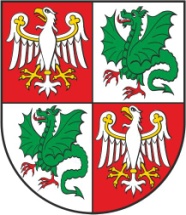 Zarząd Dróg Powiatowych                                                                                           05-850 Ożarów Mazowiecki, ul. Poznańska 300Zarząd Dróg Powiatowych                                                                                           05-850 Ożarów Mazowiecki, ul. Poznańska 300Zarząd Dróg Powiatowych                                                                                           05-850 Ożarów Mazowiecki, ul. Poznańska 300Zarząd Dróg Powiatowych                                                                                           05-850 Ożarów Mazowiecki, ul. Poznańska 300Tel./Fax    (+22) 722-13-80           Tel..           (+22) 722-11-81REGON 014900974NIP 118-14-20-774        Konto nr  06156000132619704530000001Getin Noble Bank SAKonto nr  06156000132619704530000001Getin Noble Bank SARodzaj produktuj.mŁączna ilośćCena jednostkowa netto zł pomniejszona o upustWartość netto zł(3x4)Podatek VAT od wartości netto (zł)Wartość brutto (zł)(5+6)1234567Benzyna bezołowiowa 95 PN-EN 228:1999l7500paliwo do silników diesla PN-EN 590l38 000Rodzaj produktuj.mŁączna ilośćCena jednostkowa netto zł pomniejszona o upustWartość netto zł(3x4)Podatek VAT od wartości netto (zł)Wartość brutto (zł)(5+6)1234567Benzyna bezołowiowa 95 PN-EN 228:1999l7500paliwo do silników diesla  PN-EN 590l38 000RAZEM cena oferowana brutto (SUMA wartości z kolumny 7 tabeli)RAZEM cena oferowana brutto (SUMA wartości z kolumny 7 tabeli)RAZEM cena oferowana brutto (SUMA wartości z kolumny 7 tabeli)RAZEM cena oferowana brutto (SUMA wartości z kolumny 7 tabeli)RAZEM cena oferowana brutto (SUMA wartości z kolumny 7 tabeli)RAZEM cena oferowana brutto (SUMA wartości z kolumny 7 tabeli)LpZakres wykonywanych prac RZECZOWYLpZakres wykonywanych prac RZECZOWY12123Etylina bezołowiowa 95 (zł)paliwo do silników diesla  (zł)1. Średnia cena jednostkowa (l) netto* w miesiącu:a) październik 2015b) listopad 2015c) grudzień 20152.Średnia cena jednostkowa netto ( paliwa) za okres od X 2015 do XII 2015 poz. , b, c:(należy zsumować, następnie podzielić przez liczbę 3)……………………zł…………………zł